Итоговое собеседованиеВАЖНО! Сроки проведения итогового собеседования в 2021- 2022  учебном годуСроки и место подачи заявлений на прохождение итогового собеседованияКонтрольные измерительные материалы итогового собеседованияИтоговое собеседование  будет состоять из четырех заданий.Задание 1 – чтение небольшого текста вслух. Тексты для чтения будут содержать информацию о выдающихся людях прошлого и современности. Время на подготовку – 2 минуты.Задание 2 - пересказ текста с привлечением дополнительной информации (с включением цитаты).Выполняя задание 3, необходимо построить связное монологическое высказывание по одной из выбранных тем с опорой на план. Время на подготовку – 1 минута.Задание 4 - диалог с экзаменатором-собеседником. Время на подготовку - без подготовки. Экзаменатор предложит ответить на три вопроса.Общее время ответа одного экзаменуемого (включая время на подготовку) – 15 минут.Каждое последующее задание выдаётся после окончания выполнения предыдущего задания. В процессе проведения собеседования будет вестись аудиозапись.Итоговое собеседование выпускники 9 классов будут проходить в своих школах. Оцениваться оно будет по системе «зачет»/«незачет».Общее количество баллов за всю работу – 20 баллов.Экзаменуемый получает зачет в случае, если за выполнение работы он набрал 10 и более баллов.Ознакомиться с материалами итогового собеседования по русскому языку можно на сайте ФИПИ  (https://fipi.ru/itogovoye-sobesedovaniye)09 февраля2022 года09 марта2022 года16 мая2022 годаОсновной срок (вторая среда февраля)Дополнительный
срок (вторая рабочая среда марта)Дополнительный
срок (первый рабочий понедельник мая)Сроки подачи заявлений на прохождение итогового собеседования (основной период)Не позднее 26 января 2022 гМесто подачи заявлений на прохождение итогового собеседованияОбщеобразовательное учреждение (каждый девятиклассник подает заявление на прохождение итогового собеседования по русскому языку в своей школе)   - МАОУ «СОШ №1»Сроки проведения итогового собеседования для всех девятиклассников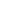 09 февраля 2022 гДополнительные сроки для обучающихся:получивших «незачет» по итоговому собеседованию,отсутствующих по уважительной причине (болезнь или иные обстоятельства),не завершивших итоговое собеседование по русскому языку (болезнь или иные обстоятельства)09 марта 2022 г (срок подачи заявления - до 23 февраля 2022 года)16 мая 2022 г (срок подачи заявления - до 29 апреля 2022 года)